English for Mining Engineers (C.В. Суховецька) For Third year students (ГЕФ)To-do list (список завдань):Grammar Prsent Continuous, pictures p.6-p.7P. 77 ex. 1, 2, 3, 4.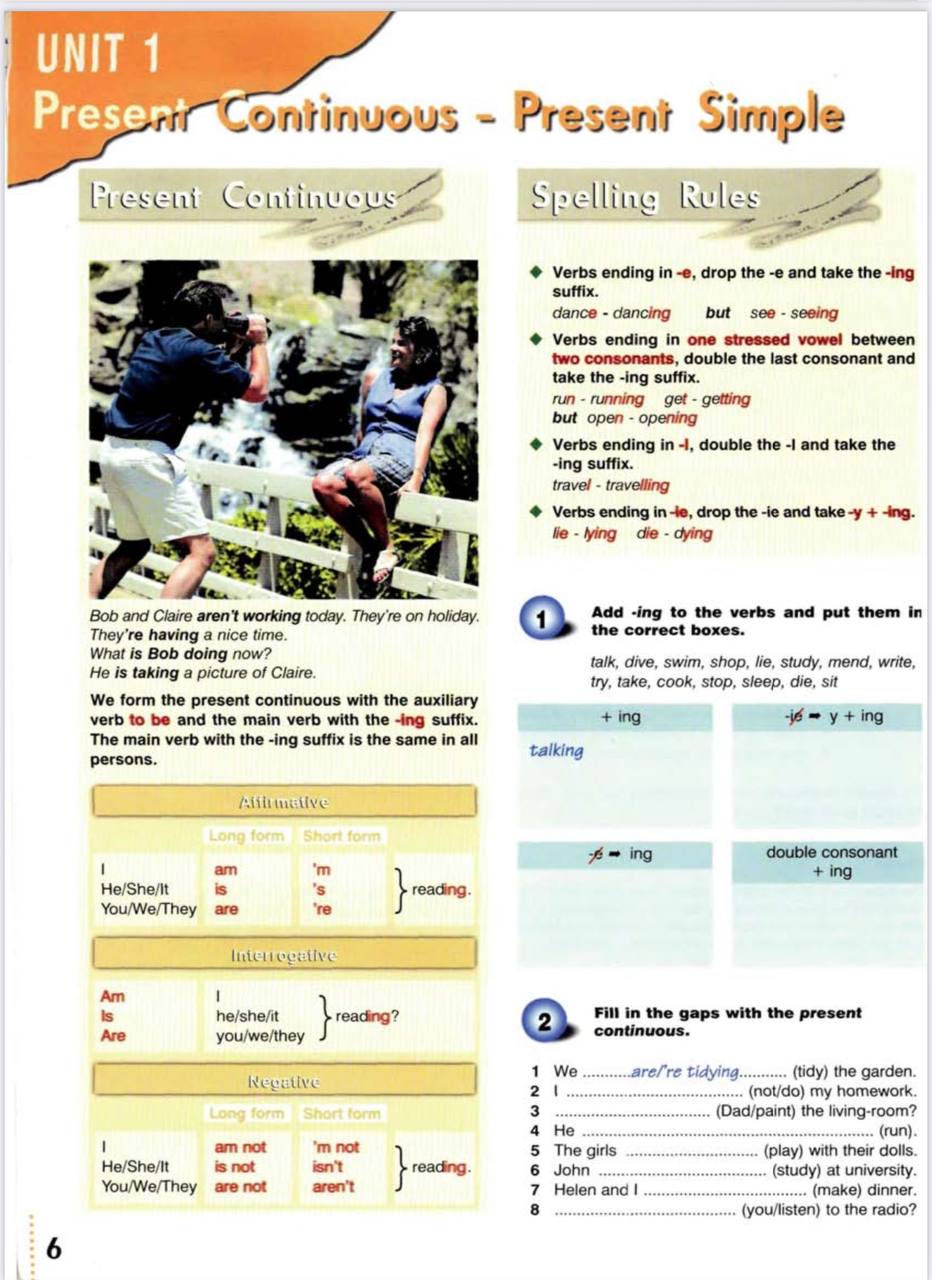 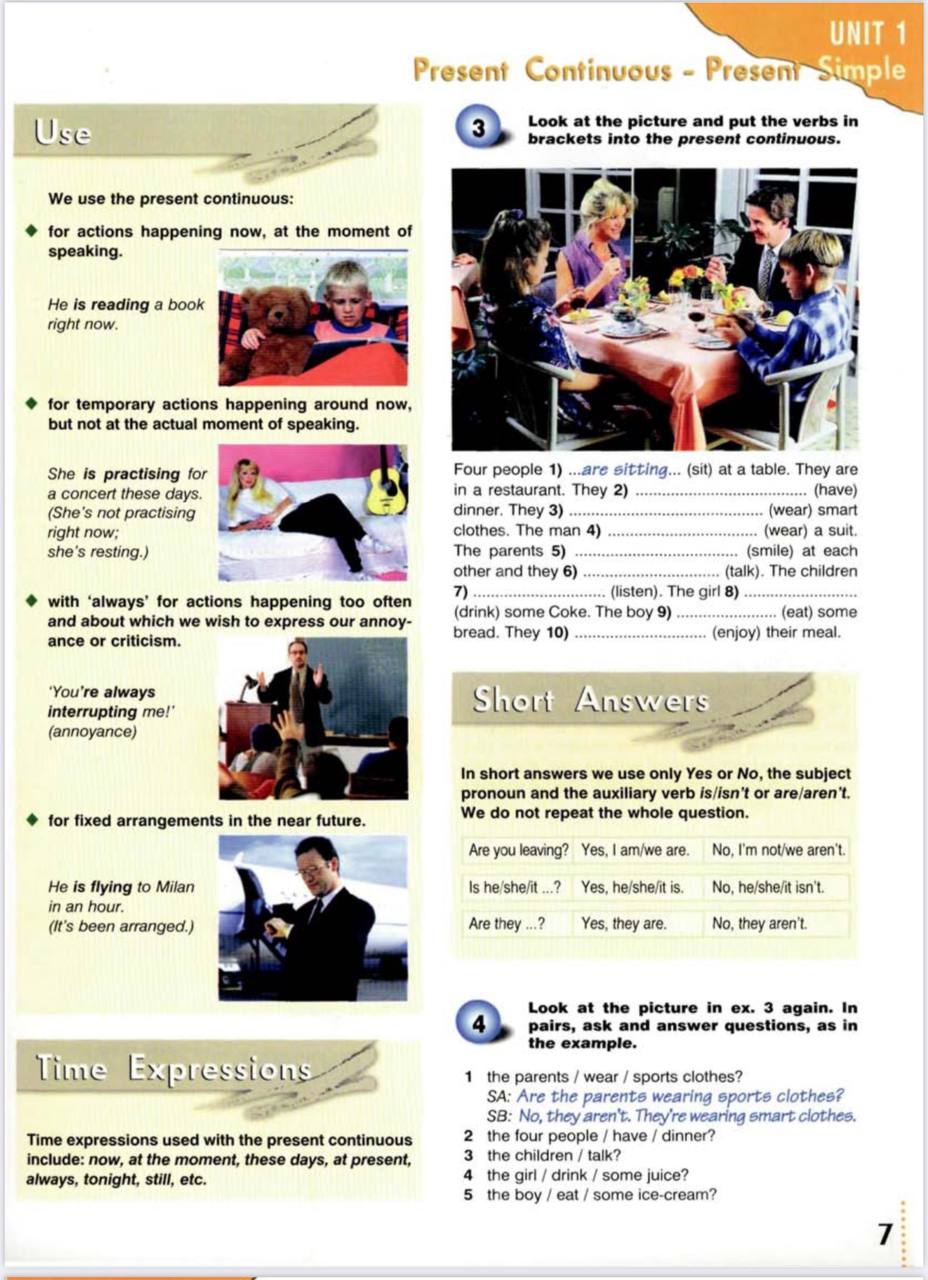 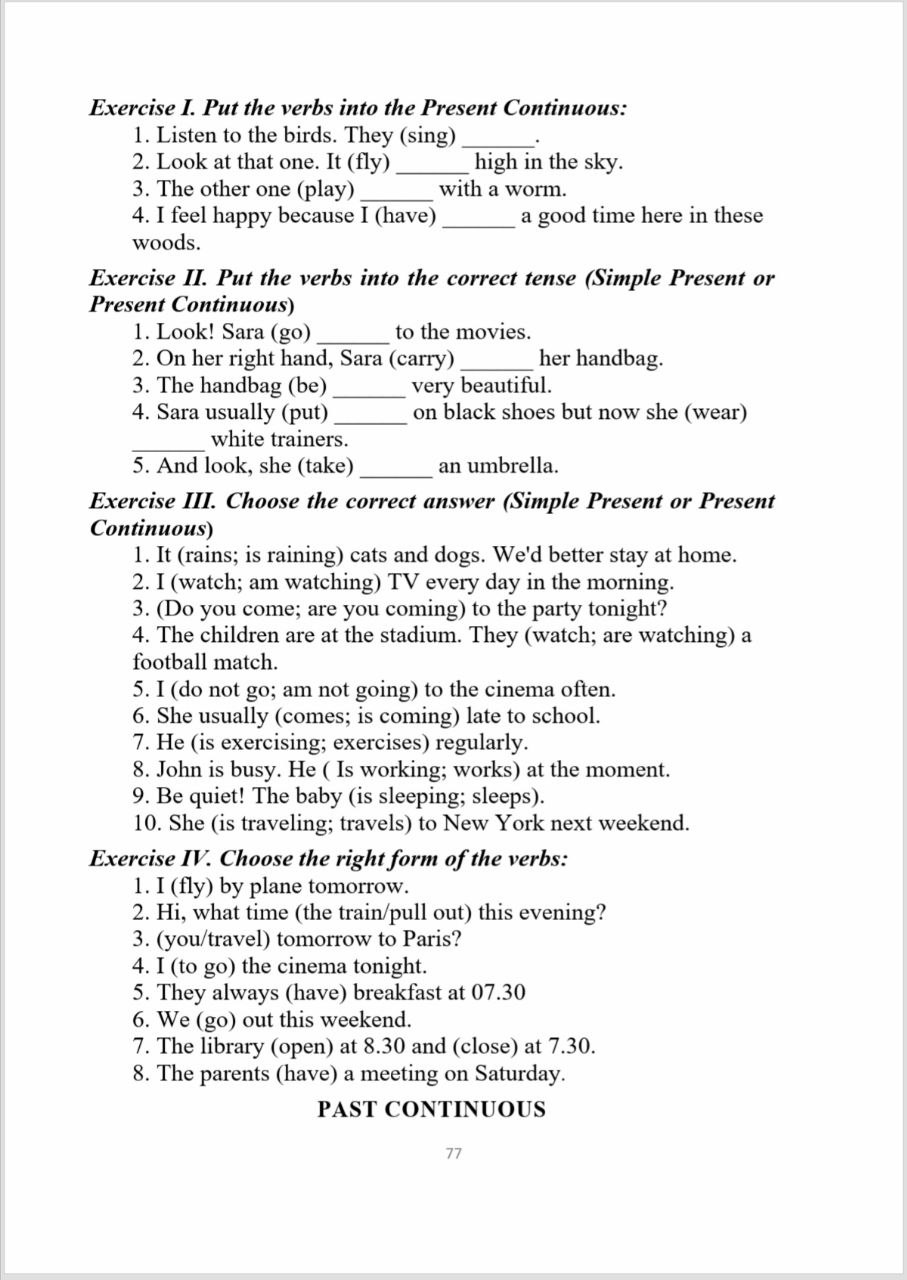 